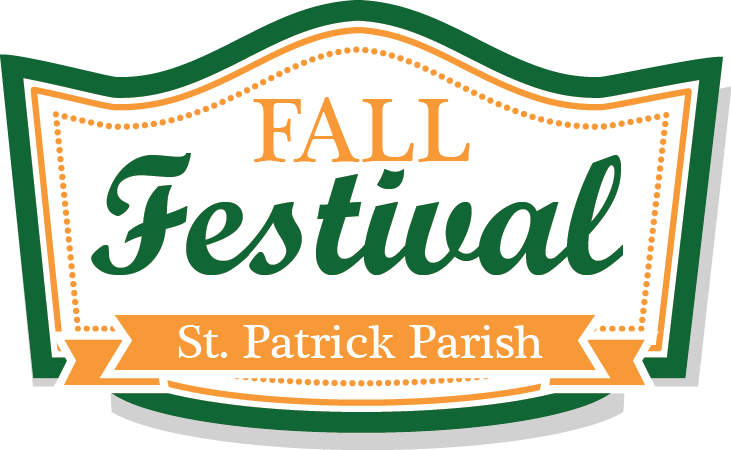 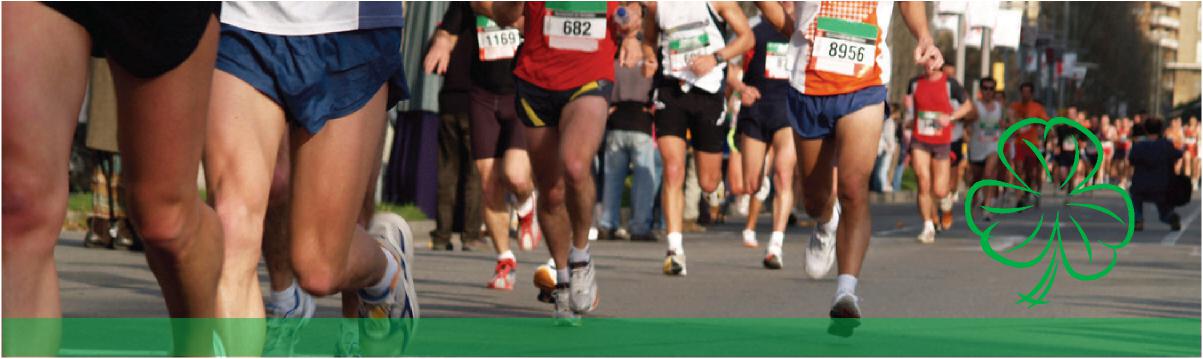 	4th Annual St. Patrick Parish “Lucky Bucket of Cheer”Family Fun Run 5K / 1 Mile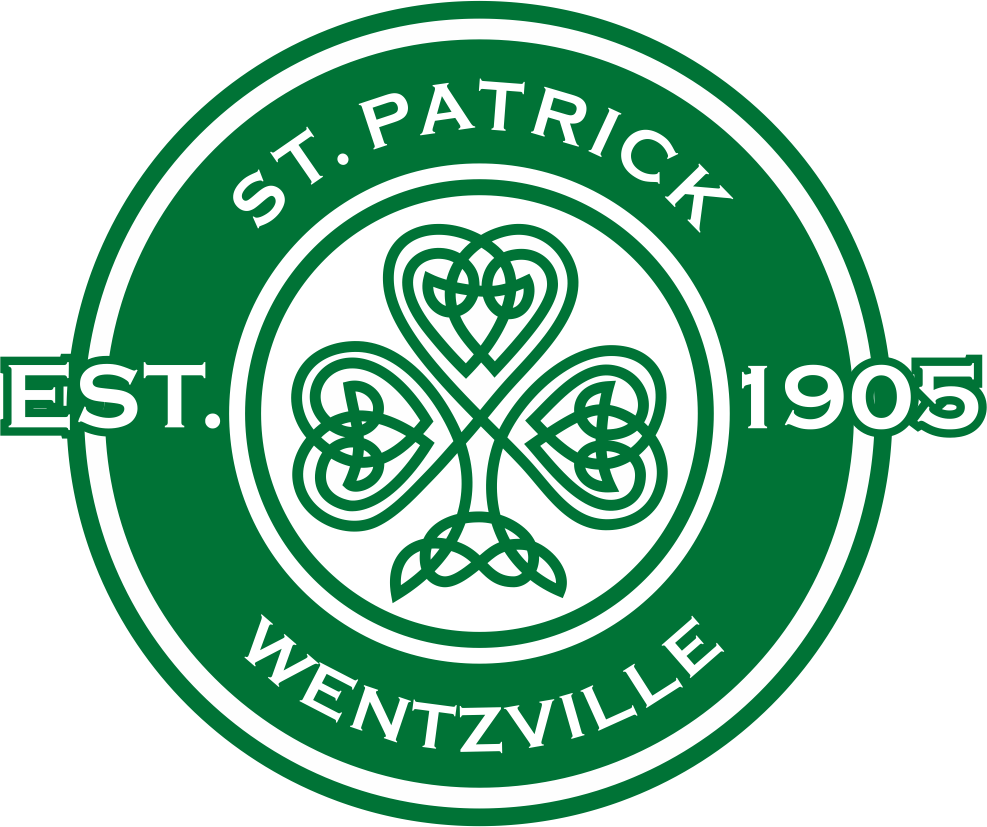 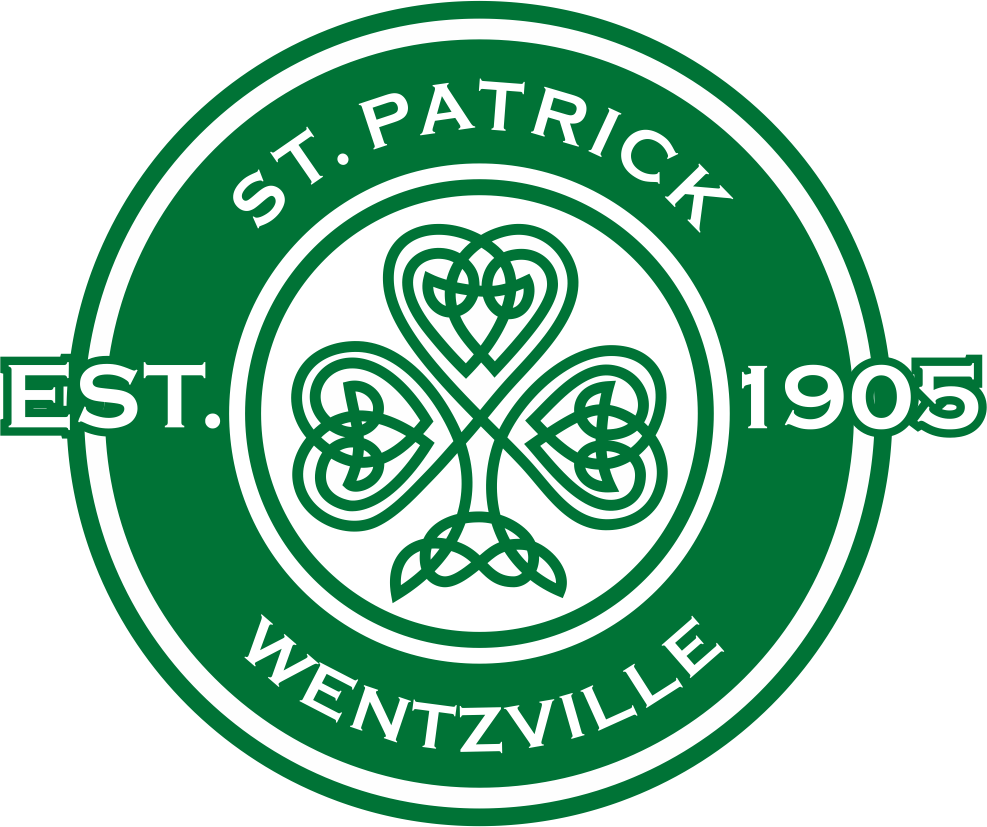 Saturday, September 16, 2017 9:00 am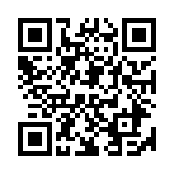 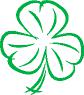 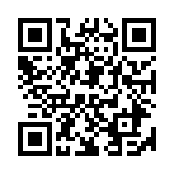 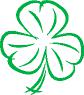 5K starts at 9:00 am 
1 Mile starts at 10:00 amProceeds will benefit St. Patrick Home and School Association
and St. Patrick Athletic AssociationTiming provided by Fleet Feet Running CompanyRegistration  $30 registration (by 9/2/17) 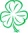    $35 day of race 
    Cannot guarantee t-shirt for 
     entries after 9/2/17.         $15 registration for children
         ages 4-12      All registration fees are non-refundable.Schedule8:00- 8:30 am Registration/Packet pick-up8:30- 8:50 am	Race line-up9:00 am	5K Runner9:30 am	Fun 1 mile10:30 am	AwardsAwards        Overall awards to top male   
    and female times           Medals to top 3 each age division:  
      15-under, 16-19, 20-29, 30-39, 
     40-49 and 50+       Ribbons to the 1 mile runners.Registration includes t-shirt, 1 beer and/or game ticket to use at festival, special prize if you catch Lucky the Leprechaun, and unlimited fun! https://racesonline.com/events/lucky-bucket-of-cheerJoin us after the race for games, rides, music, food and beer at the Parish Fall Festival!Packet pickup: Friday, 9/15, from 6 - 8 pm at St. Patrick Parish Center (Gym)Race Day/Registration: Saturday, 9/16, from 8:00 - 8:30 at St. Patrick Parish Center (Gym)4th Annual St. Patrick School Family Fun Run 5K/1Mile Saturday, September 16, 2017, 9:00 am
Race Entered: ❑ 5K	❑ 1 Mile Fun RunGender: ❑ Female ❑ MaleDate of Birth:____________________Age on 9/16/17:__________Name:______________________________________ Phone:_____________________Address:_____________________________________City/State/Zip:_________________________________Email address:____________________________________________________________ 
Assumption of Risk, Release and Waiver of LiabilityConsideration of the acceptance of this entry into: The St. Patrick Catholic Church and School Family Fun Run 5K/1Mile to occur on: Saturday, September 16, 2017,I, the undersigned, for myself on behalf of any other minor persons (the “Minors”) for whom I have by signing below given permission to participate in the Event, intending to be legally bound, hereby, for myself, for the Minors, and for me and my Minors’ heirs, executors, administrators, waive and release any and all rights and claims for damages or otherwise that I or the Minors may have against any of the persons or entities involved in the organization or sponsorship of the Event (including but not limited to St. Patrick Catholic Parish, St. Patrick Catholic School, and any persons working for or volunteering for any such entities) arising out of mine or the Minors’ participation in the event, even though that liability may arise out of negligence or carelessness on the part of the persons or entities named in this waiver. For myself and on behalf of the Minors, I/we assume all risks associated with participating in the Event, including but not limited to falls, contact with other participants, the effects of weather, traffic and the conditions of the course, any injury or medical event to me/us, all such risks being known and appreciated by me; I attest and verify that I/we will participate in the Event by running or walking, that I/we am/are physically fit and sufficiently trained for the completion of the Event, and that my/our physical condition has been verified by a licensed Medical Doctor; I hereby grant full permission to any and all of the aforementioned parties to use for any legitimate purpose my/our name(s) , likeness(es), and voice(s), as well as any photographs videotapes, motion pictures, recordings or any other record of the Event in which I/we may appear; and I waive any right to refund any of the registration fee for any purpose, including my/our failure to participate or cancellation of the Event. I also understand that by filling out this registration, and paying my registration fees I am hereby agreeing to the Waiver for myself, and on behalf of any other minor person(s) for whom I have registered.By signing here, or paying the registration fee, I agree to the terms and conditions of the above Assumption of Risk, Release and Waiver of Liability.Signature__________________________________________________ Date_______________ Co-Signature*________________________________________________ Date_______________(*Required by parent or guardian if participant is under 18 years of age.)